Weather idioms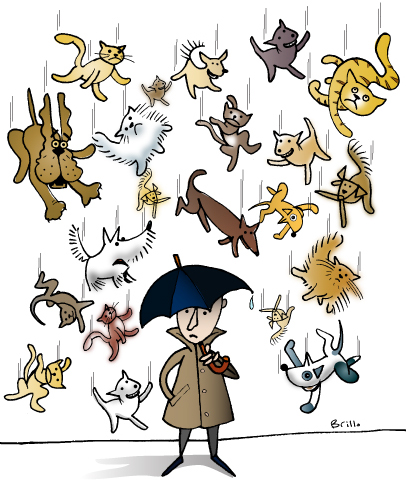 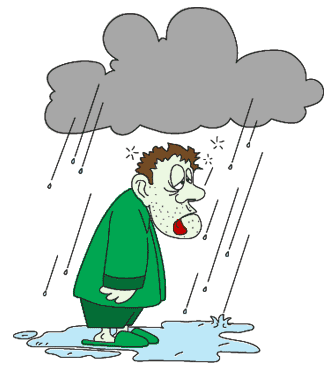 Take a raincheckUnder the weatherOn cloud nineGot wind ofBrightened my dayRaining cats and dogsThe police _______________________ a drug deal and arrested two people.I can’t come to class this week because I’m _______________________. I have a headache and I feel nauseous.Look at the rain outside! It’s _________________________________________!Sam has to work tonight, but he will _______________________. He wants to have dinner with us next week.It _______________________ to see you today! You make me smile My aunt was _______________________ when she saw she was pregnant. She was very happy to have a baby.Weather idiomsTake a raincheckUnder the weatherOn cloud nineGot wind ofBrightened my dayRaining cats and dogsThe police _______________________ a drug deal and arrested two people.I can’t come to class this week because I’m _______________________. I have a headache and I feel nauseous.Look at the rain outside! It’s _________________________________________!Sam has to work tonight, but he will _______________________. He wants to have dinner with us next week.It _______________________ to see you today! You make me smile My aunt was _______________________ when she saw she was pregnant. She was very happy to have a baby.